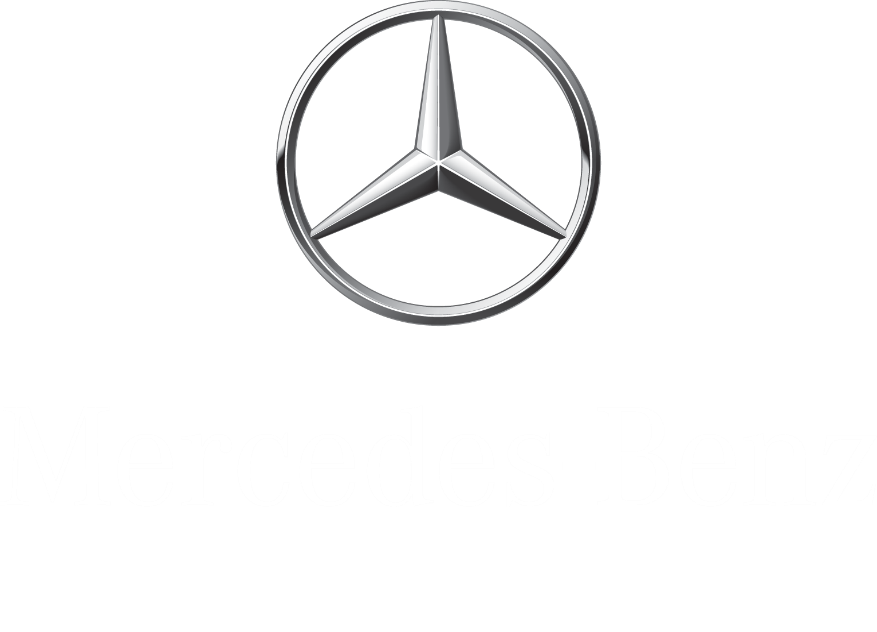 Actros 2663 LS 6x4  3250+1350mmOhjaamoVaihteistoMoottoriEtuakseliTaka-akselitSallitut massatKokonaispainoGigaSpace L, tasalattia, leveys 2,5mMercedes PowerShift  
-automatisoitu vaihteisto G 330-12 (11,63-0,77)OM473, R6, 15,6 l, Euro 6460 kW/625 hv (1800 1/min)3000 Nm (1100 1/min)8 t akseli, parabelijouset13t ilmajousitetut hypoidi- taka-akselit.8 000 / 10 500 / 10 500 kg28 000 kg